КОНСПЕКТ УРОКА ПО МАТЕМАТИКЕ В 3 КЛАССЕДАТА ПРОВЕДЕНИЯ: 18 февраля 2015 годаТЕМА: Деление с остатком.ПРОДОЛЖИТЕЛЬНОСТЬ УРОКА: 45 минутЦЕЛИ: Образовательные: Познакомить с приёмом деления с остатком; с названием компонентов при деление с остатком. Способствовать развитию математической речи, умения читать, составлять и записывать выражения, используя термины «уменьшаемое, вычитаемое, разность», умение выполнять устно и письменно арифметические действия .Воспитывать культуру поведения при фронтальной работе, парной работе, самостоятельной работе.ЗАДАЧИ УРОКА: личностные: умение понимать смысл поставленной задачи, ясно и чётко излагать свои мысли в устной речи, выстраивать аргументацию;самооценка результатов деятельности; умение работать в  парах;представление о значении математической науки как сфере человеческой деятельности;метапредметные: умение выделять главное, сравнивать, обобщать, проводить аналогию, выдвигать гипотезы при решении учебных задач; осознанное чтение текста;способность к интерпретации;представление о математике как средстве моделирования явлений окружающего мира.Регулятивные УУДОпределять и формулировать цель деятельности на уроке с помощью учителя; проговаривать последовательность действий на уроке; учиться высказывать свое предположение (версию) на основе работы с иллюстрацией учебника; учиться работать по предложенному учителю плану.Средства формирования этих действий: технология проблемного диалога на этапе изучения нового материала.Учиться отличать верно выполненное задание от неверного; учиться совместно с учителем и другими учениками давать эмоциональную оценку деятельности класса на уроке.Средства формирования этих действий: технология оценивания образовательных достижений (учебных успехов)Познавательные УУДУметь ориентироваться в своей системе знаний;  отличать новое от уже известного с помощью учителя; добывать новые знания;  находить ответы на вопросы, используя учебник, свой жизненный опыт и информацию, полученную на уроке;  выделять существенную информацию из сообщений разных видов; использовать знаково-символические средства, в том числе модели и схемы; строить рассуждения в форме связи простых суждений об объекте;  устанавливать аналогии; уметь оформлять свои мысли в устной и письменной форме. Средства формирования этих действий: учебный материал и задания учебника, ориентированные на линии развития средствами предмета.Коммуникативные УУДСлушать и слышать речь учителя; слушать ответы одноклассников, дополнять и уточнять их;предметные:  умение использовать  табличное умножение при делении с остатком;умение устанавливать закономерность -деление с остатком не используя и используя рисунок. Планируемые результаты: учащиеся научатся делить с остатком; слушать собеседника и вести диалог; оценивать себя и товарищей; выбирать способы действий; соотносить свои знания с заданием, которое нужно выполнить.Формы работы: индивидуальная, в парах, фронтальная.  МЕСТО УРОКА В ИЗУЧЕНИИ ТЕМЫ: изучение нового материалаХод урока:Мотивация к учебной деятельностиУчитель: Прозвенел уже звонокТы готов начать урок?Ученики: Настроение на 5,Значит можно начинать.Актуализация знаний и пробное учебное действие1.Логическая разминка «Лишнее выражение»(СЛАЙД 1) Ребята, перед вами математические выражения. Не вычисляя найдите лишнее выражение и докажите, почему вы считаете его лишним.Милана: Лишнее выражение 8 : 8. Это выражение на деление, а все остальные на умножение.- Какой вывод можете сделать?Виолетта: Мы сегодня будем работать с делением.Самоопределение к деятельности. (СЛАЙД 2)Перед вами цветы. Расставьте цветы в вазы.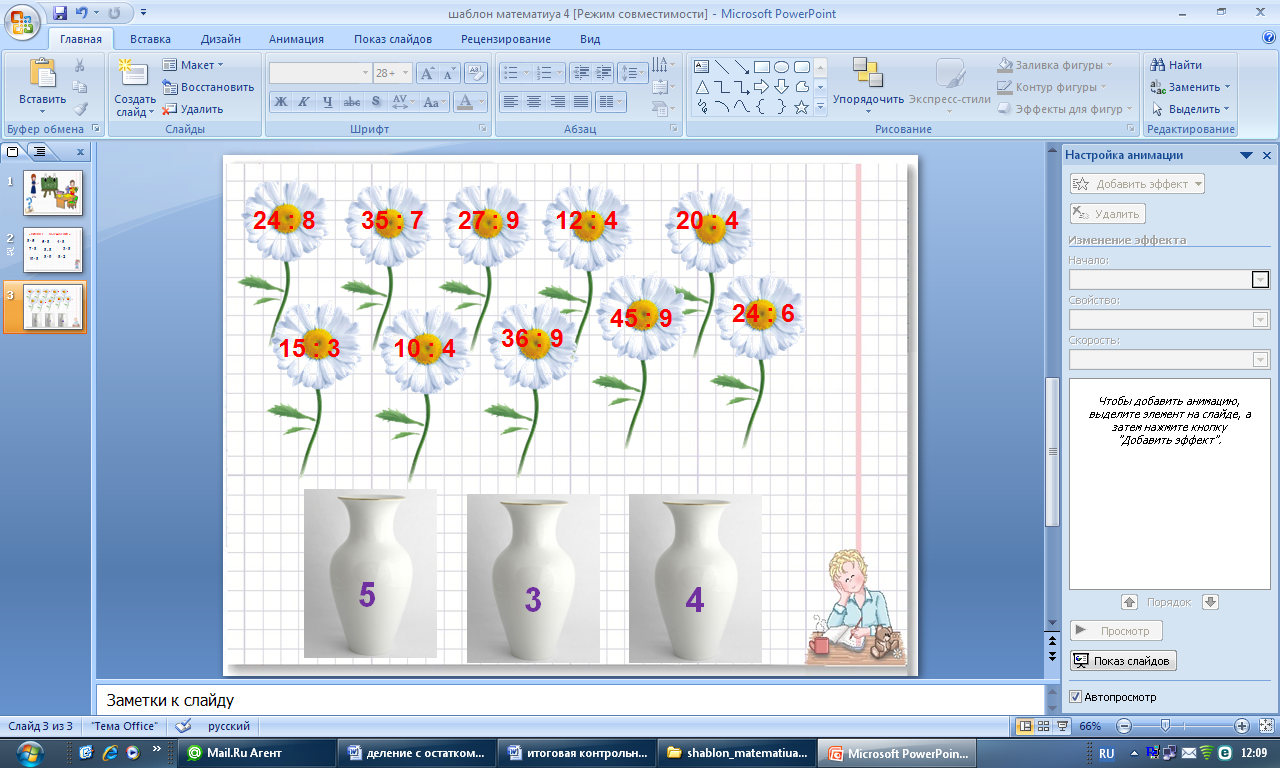 - Какой цветок не поставили в вазу? (10: 4)Выявление места и причины затруднения- Почему этот цветок вы не поставили в вазу?Никита: При решении этого примера возникла трудность. Это не табличный случай деления.Милана: Число 10 нацело на 4 не делится. Настя: А я думаю, что этот новый способ деления. - На какой вопрос мы сегодня должны будем ответить на уроке?Ульяна: Мы должны будем узнать способы деления вида 10 : 4.Целеполагание и построение проекта выхода из затруднения Целеполагание.- А хотите узнать, как как 10 : 4 ?- Сегодня на уроке вы это узнаем. - Значит, какая тема нашего урока? - Это будет урок повторения или открытия новых знаний? - А для чего нам нужны эти знания? - А в будущем, чтобы решать более сложные примеры на деление. Значит, эти знания вам будут необходимы для дальнейшего обучения. Поэтому, какая ваша цель на уроке? Борислав: Запомнить приём деления.2. Построение проекта выхода из проблемной ситуации. (СЛАЙД 3)К бабушке в гости приехали 4 внука. Как 10 пирожком раздать 4 внукам поровну?Вадим: Сначала возьмём 4 пирожка раздадим каждому по 1.Ангелина: У бабушки остались пирожки. Можно ещё взять 4 и раздать каждому по 1.- Сколько пирожков осталось у бабушки? (2)- Можно ли 2 пирожка разделить поровну между 4 детьми? (нет)- Какой вывод можно делать сделать?Настя: Раз пирожки остались, я думаю, что это остаток.- Хорошо. Сколько раз у нас получилось по 4? (2 раза)- Значит, чему равно частное? (2)- Сколько пирожков осталось? (2)- Значит, чему равен остаток? (2)- Как записать решение? (СЛАЙД 4)- Кто попробует прочитать выражение? Алексей: Делимое 10, делитель 4, значение частного 2 и остаток 2.- Ребята, кто уже понял, какова тема нашего урока? (Деление с остатком) - Как вы думаете, чему мы сегодня на уроке должны научиться?  Нина: Должны научиться находить значение выражений с остатком.- Я уверена, что у вас всё получится! Первичное закреплениеА сейчас нам предстоит научиться пользоваться новыми знаниями. Откройте учебник на стр. 26 № 1.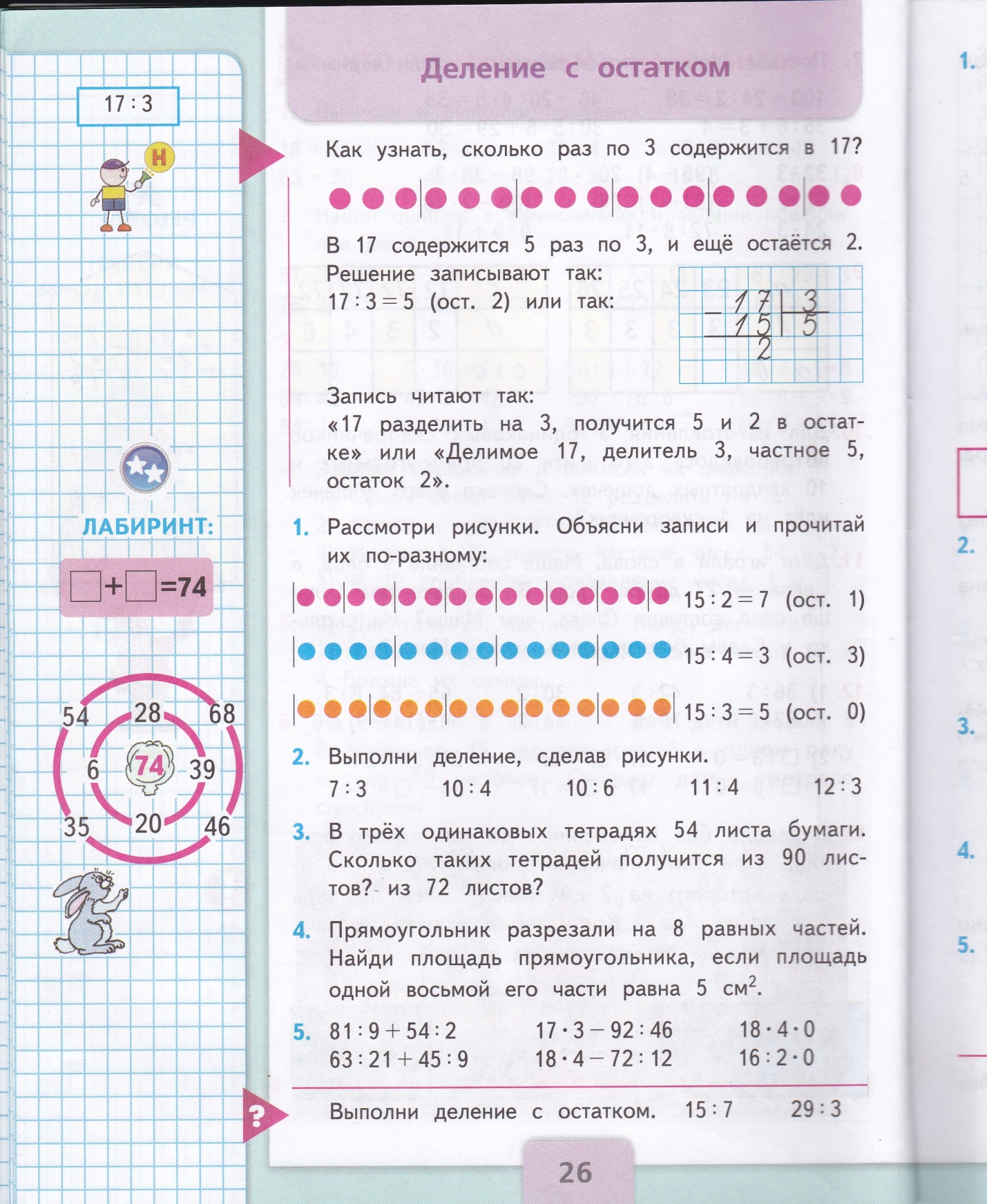 - Объясните, как ты делили. ВЕРОНИКА: надо узнать, сколько раз делитель “уместится” в делимом, и сколько единиц останется лишних, т.е. пойдут в остаток- Каким должен быть остаток при делении? Арнольд: При делении остаток должен быть меньше делителя.Включение в систему знаний и повторение. Самостоятельная работа.Учебник на стр. 26 № 2.(Выполни деление: 7 : 3, 10 : 6, 11 : 4, 12 : 3)- Что заметили в решении примеров?Артём: При решении примера 12 : 3 делимое 12 разделилось на 3 нацело, остаток равен нулю. Лиза: Остаток ноль не пишется.Ребята, а сейчас вы будете работать самостоятельно. Работайте вдумчиво, не отвлекайтесь . (СЛАЙД 5)Проверка. Оцените себя. (СЛАЙД 6)Итог урока. Рефлексия. - Вот и подошёл к концу ещё один урок. Благодаря слаженной работе, взаимовыручке и поддержке друг друга, мы смогла повторить изученный материал и открыть новые знания. Ребята оценим сегодняшний урок по методу «Пяти пальцев»Оценка урока по «Методу пяти пальцев».М  (мизинец) – Какое математическое открытие я сделал на уроке? (Остаток всегда должен быть меньше делителя)Б  (безымянный) – Чему я научился? (Выполнять деление с остатком)С   (средний) – Пригодятся ли мне эти знания в жизни? Где? У   (указательный) – Кому я сегодня помог?Б   (большой) – Какое у меня настроение? (У меня такое – показываю большой палец).Молодцы! Спасибо за урок!САМОАНАЛИЗ УРОКА.Тип урока: ОНЗ (технология деятельностного обучения)Задачи урока:Обучающие:актуализировать знания по ранее изученным темам;систематизировать первичные знания о делении числа с остатком;совершенствовать умение применять на практике полученные знания. Развивающие:Развивать познавательную активность, самооценку интерес к предмету; умение анализировать, сравнивать, обобщать; Воспитывающие:способствовать воспитанию толерантного отношения друг к другу;На тему «Деление с остатком» отводится 10 уроков. Данный урок  первый, поэтому тип урока «Открытие новых знаний».При проведении урока мною был использован учебник Моро М.И. «Математика» 3 класс по программе «Школа России». Данный урок построен в соответствии с технологией деятельностного метода.На этапе мотивации к учебной деятельности с целью положительного эмоционального настроя используется задача в стихах.С целью повторения изученного материала на этапе актуализации знаний, использовала логическую разминку и задания на повторение таблицы умножения с проблемной ситуацией. В её основе лежало противоречие между необходимостью выполнить задание и невозможностью это сделать без нового материала, т.е. знакомое сделали незнакомым. На этапе постановки учебной задачи задала вопрос: Почему возникли затруднения?Этот вопрос помог детям самостоятельно определить тему и цель урока.Обучение через деятельность – основной принцип применения технологии  деятельностного метода.На этапе «открытия» нового знания было организовано  исследование,  в ходе которого учащиеся установили связи между объектами  через прием «Своя опора». Это позволило детям самостоятельно сделать математическое открытие - остаток меньше делителя.  Этап первичное закрепление непродолжительный, но очень важный для процесса развития мышления школьника.  Дети самостоятельно объясняли прём деления с остатком с опорой на схему.  Применение нового способа действия деления с остатком закрепили в практической деятельности. На этапе включения нового знания использовала установления связи нового знания с имеющимися и дальнейшей мотивации учебной деятельности учащихся.  Для  развития самооценки деятельности в процессе познания учащиеся оценивали себя на протяжении всего урока. На этапе рефлексии использовала прием пяти пальцев, тем самым учащиеся соотнесли цель урока и результаты своей деятельности.  	На протяжении всего урока прослеживалось решение воспитательной задачи, направленной на воспитание толерантного отношения друг к другуРабота в парах и в группах направлена на развитие способности устанавливать партнерские отношения: умение слушать и слышать собеседника, умения договориться и найти общее решение. В ходе урока опиралась на знания детей, их жизненный опыт. Каждый предшествующий момент тесно связан с последующим, продолжает его и сам является базовым.Использование приемов технологии деятельностного метода послужило достижению поставленной цели урока.Урок проходил по разработанному сценарию, отклонений не было. Все дети усвоили новые понятия, владеют ими на уроках математики.